Publicado en  el 23/01/2015 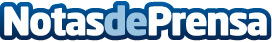 Carolina Marín se clasifica para los cuartos de final del India MastersDatos de contacto:Nota de prensa publicada en: https://www.notasdeprensa.es/carolina-marin-se-clasifica-para-los-cuartos_1 Categorias: Otros deportes Universidades http://www.notasdeprensa.es